1. Краткий инвестиционный меморандумМини-пекарня — это предприятие, изготавливающее хлебобулочные изделия и осуществляющее розничные продажи.Концепция мини-пекарни — это выпечка свежего хлеба по уникальным рецептурам, а также создание домашней и теплой атмосферы, в которой посетители смогут поесть, «не отходя от кассы».Целевая аудитория пекарни — жители соседних домов, а также люди, которые следят за своим здоровьем и предпочитают хлеб без искусственных добавок.Основное конкурентное преимущество пекарни — это выгодное месторасположение, которое позволяет охватить два жилых квартала с населением порядка 30 000 человек.Ассортимент мини-пекарни включает в себя три основных направления: стандартные изделия, эксклюзивный хлеб, а также французские круассаны. Каждое направление состоит из трех наименований продукции. Данная структура позволяет удовлетворить спрос всей целевой аудитории, а также обойтись минимальным количеством производственного оборудования.Средний чек мини-пекарни — 100 рублей. Проходимость в течение дня может составить до 1000 человек, что гарантирует выход на полную производственную мощность в течение 3-х месяцев работы.2. Описание бизнеса, продукта или услугиОчевидным преимуществом открытия пекарни является то, что несмотря на общий спад расходов населения на товары и услуги, спрос на хлеб остается стабильным. Кроме того, аналогичная импортная продукция возрастает в цене, а изделия отечественных хлебозаводов не способна конкурировать с продукцией пекарни по вкусовым свойствам.Основной упор в производстве выпечки мы делаем на качестве используемых продуктов и сохранении уникальной рецептуры каждого изделия.Хлеб, который продается в крупных магазинах, как правило, безвкусный и содержит много растительного жира и сахара. Что касается аналогичных пекарен, то они делают упор на изготовлении пирогов и практически не имеют в ассортименте диетической продукции.Ассортимент представлен по трем направлениям выпечки: французская выпечка, фирменный хлеб для тех, кто придерживается здорового питания, русский хлеб. В каждом направлении мы изготавливаем по три вида изделия.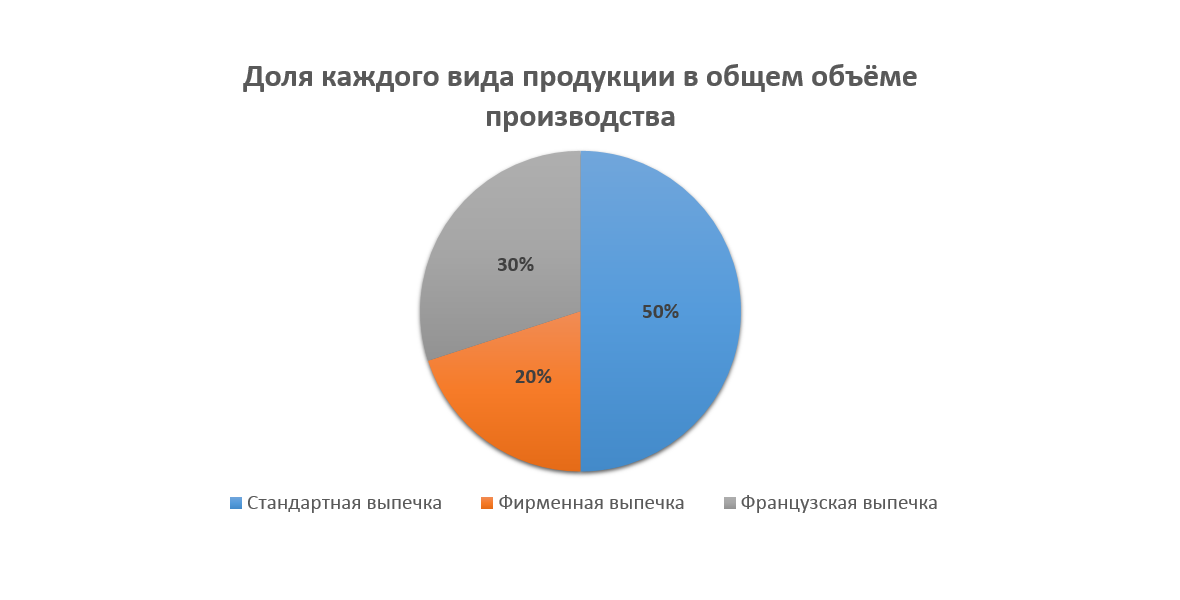 3. Описание рынка сбытаЦелевая аудитория проекта разделяется на два сегмента:жители близлежащих домов, которым удобно покупать свежую выпечку в нашей пекарне;люди, которые придерживаются здорового питания, следят за фигурой и заинтересованы в покупке фирменного хлеба по уникальным рецептам.Пекарня конкурирует с аналогичными компаниями по следующим параметрам:Качество продукции: необходимо использовать качественные ингредиенты и уникальную рецептуру приготовления.Цена изделий: типовые изделия продаются по среднерыночной цене.Ассортимент представлен по трем направлениям выпечки: французская выпечка, фирменный хлеб для тех, кто придерживается здорового питания, исконно-русский хлеб.Месторасположение: жилой квартал (дворовый тип пекарни), удобная парковка (возможен подъезд со стороны центральной улицы).Наличие окна в цех, что позволяет потребителю наблюдать за процессом приготовления изделийSWOT-анализ мини-пекарни4. Продажи и маркетингПроцедура открытия длится три дня, в течение которых будет проводиться бесплатная дегустация всех видов изготавливаемых изделий, а также приобретение изделий со скидкой 20 %. За две недели до открытия пекарни будут раздаваться флаеры на 1 бесплатный круассан.В день открытия на центральной части улицы установливается яркий баннер, украшенный воздушными шарами.В процессе реализации продукции упор будет сделан на качество продукции, регулярный мониторинг рынка, а также обновление ассортимента продукции.Каждое утро будут устраиваться специальные горячие часы, когда покупатель сможет приобрести вчерашнюю продукцию со скидкой.Уникальная упаковка, а также качество обслуживания будут возвращать клиентов снова и снова.Основной упор маркетинговой стратегии делается на создании неповторимой атмосферы, а также на качестве обслуживания клиента.На стойке рядом с кассой находятся рекламные листы с подробным описанием полезных свойств каждого изделия, а также своей уникальной историей создания.Квадратура помещения позволяет в перспективе установить несколько столиков и кофейный аппарат, чтобы клиенты могли перекусить прямо в зале.5. План производстваПекарня является юридически самостоятельным предприятием, форма организации — ИП, система налогообложения — УСН со ставкой 15% (доходы-расходы). На предприятии устанавливается система 1С, в которой ведется весь документооборот. Раз в квартал предприятие обращается к услугам бухгалтера по аутсорсингу для заполнения отчетов по отчислениям в социальные фонды, а также для сдачи бухгалтерской отчетности раз в год.Работа по открытию новой пекарни осуществляется по следующему алгоритму:Поиск помещения.Требования к помещению:Площадь — 60 кв.м.Месторасположение — жилой квартал.Высота потолков — не менее 2,5 м.Наличие основного входа + отдельный выход в подсобные помещения и цех.Принадлежность помещения к нежилому фонду.Наличие вытяжной вентиляционной системы.Наличие исправного водопровода, непрерывной подачи холодной и горячей воды.Строгое деление помещения на производственную и торговую зоны, а также наличие санузла, подсобного помещения, склада для муки и сухих ингредиентов.Согласование дизайн-проекта. Проверка на соответствие требованиям пожарной инспекции. Проведение строительных работ.Получение разрешения СЭС на выпуск продукции. Сертификация продукции и рецептур в СЭС. Заключение пожарной инспекции и экологического надзора.Закупка оборудованияПечь хлебопекарная;Шкаф для расстойки;Тестомесильная машина;Стеллаж для оборудования;Стол для разделки теста;Тестораскатыватель;Тележка для выпечки;Прочее оборудование.Закупка сырьяУстановка программного обеспечения: телефон и Интернет, сигнализация, кассовый аппарат, программы для ведения документооборота.Подбор и обучение персонала.Начало работы предприятия.Проведение первоначальной рекламы.Производственная мощность используемой печи позволяет выпускать до 300 кг. хлебобулочных изделий в сутки.Для достижения максимальной производительности необходимо эргономично расставить оборудование внутри производственного цеха. Площадь нашего цеха составляет 15 кв.м.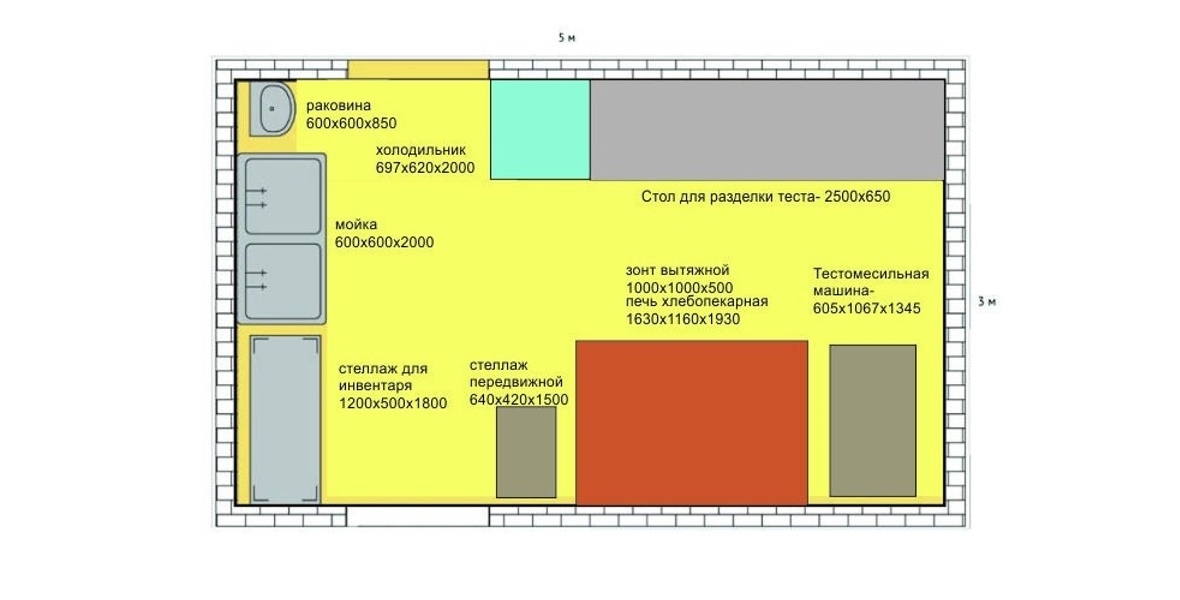 Продажа товара осуществляется в торговом зале. Доставка товара на этапе запуска проекта не предусмотрена.6. Организационная структураНа этапе запуска пекарни, а также на первоначальном этапе функционирования можно обойтись минимальным количеством персонала.Управляющий следит за организацией процесса производства и продажи продукции, отвечает за непрерывную работу пекарни и своевременное устранение неполадок. Кроме того, он выполняет функции экспедитора, ведет документооборот, ежедневно принимает кассу, определяет стратегию развития компании. Поскольку обороты пекарни на первоначальном этапе будут сравнительно небольшими, можно предположить, что совмещение этих обязанностей возможно в рамках одной должности. Эта должность предполагает 6-дневный рабочий график с 10.00 — 19.00 с обеденным перерывом на 1 час.Продавец-кассир занимается обслуживанием клиентов и работой с кассой. Каждый вечер продавец — кассир заполняет специальный журнал, в котором регистрирует наличность, а также ведет учет всех операций, подкрепленных наличием чеков. Кроме того, продавец-кассир принимает готовую продукцию из цеха, выкладывает товар на стеллажи, следит за порядком в торговом зале. Рабочий день продавца-кассира совпадает с часами работы пекарни и длится с 8.00 — 20.00. Обеденный перерыв в работе продавца-кассира не предусмотрен, но поскольку поток клиентов не бывает равномерным, у него есть время, чтобы передохнуть. График работы — 2 дня работы чередуются с 2 днями отдыха.Пекарь начинает работать в 6.00, а заканчивается в 16.00. Пекарь полностью контролирует цикл производства продукции: от ведения учета сырья в наличии до производства готовых изделий. В его обязанности также входит поддержание чистоты в цеху, своевременное списание испорченных продуктов, а также ведение журналов очистки вытяжки. График работы пекаря — 2 дня работы чередуются с 2 днями отдыха.Заработная плата каждого сотрудника состоит из двух частей: окладная (фиксированная сумма) и сдельная (процент от выручки).В перспективе рассматривается возможность введения дополнительной нефинансовой мотивации ключевого персонала — дополнительное обучение поваров.Для ведения отчетности мы предполагаем использовать услуги бухгалтера на аутсорсинге.При увеличении объема производства, а также расширении оказываемых услуг, в компании будут возникать новые вакансии: водитель, уборщица, администратор, шеф-кондитер.Подробный расчет ФОТ с учетом премиальной части и страховых отчислений представлен в финансовой модели.7. Финансовый планРассчитаем первоначальные инвестиции, необходимые для запуска пекарни. Они составляют 1 589 811 руб. Рассмотрим подробнее их состав.Оборудование:Далее рассмотрим структуру расходов мини-пекарни.Первоначальные инвестиции:Подробный план продаж на 24 месяца и расчет экономических показателей бизееса представлен в финансовой модели.8. Факторы рискаВ условиях нестабильной экономической ситуации одним из серьезнейших факторов риска становится повышение цен на сырье. Так как именно эта статья расходов является самой значительной, то рост себестоимости продукции может привести к стремительному падению прибыли. Основной метод защиты от данной угрозы — заключение долгосрочных контрактов, а также установление стабильных контактов с поставщиками исходных продуктов.Фактором риска также можно назвать появление конкурентов в данном районе. Несмотря на то, что пекарня имеет индивидуальный стиль и уникальные предложения, появление конкурента может снизить выручку. Это объясняется тем, что хлеб является повседневным продуктом потребления, и среднестатистический человек не придает большого значения его выбору.Однако, стоит заметить, что у пекарни много возможностей для роста, что позволит преодолеть неблагоприятные условия рынка.Сильные стороны проектаУязвимые стороны проектаКачество продукцииАссортиментУпаковкаМесторасположениеВозможность изменять ассортимент продукции, гибко реагировать на спросЕдиничная точка, неузнаваемый брендОтсутствие оптовой скидки у поставщиков в связи с малыми объемами производстваОтсутствие отработанных каналов поставкиВозможности и перспективыУгрозы внешней средыЗаселение района обеспечит увеличение уровня спросаРазмер арендуемого помещения позволяет в перспективе увеличивать объем производства, производить закуп дополнительного оборудования, а также вводить зал для дегустацииОтсутствие устойчивых отношений с проверяющими органамиУвеличение цен на сырье и первичные продуктыФинансовая мотивация сотрудниковФинансовая мотивация сотрудниковФинансовая мотивация сотрудниковЗаработная платаОкладная часть, руб.Сдельная часть (% от выручки)Управляющий100007%Пекарь10004%Продавец- кассир10004%НаименованиеКоличествоЦена за 1 шт.Обшая суммаКассовый аппарат115 00015 000Стеклянная витрина125 00025 000Шкафы для ГП115 00015 000Сейф13 0003 000Печь1250 000250 000Холодильник140 00040 000Тестомесильная машина150 00050 000Расстоечный шкаф140 00040 000Просеиватель муки125 00025 000Стол для разделки теста135 00035 000Тестораскатыватель145 00045 000Тележка для выпечки140 00040 000Стол для посетителей210 00020 000Стулья для посетителей62 50015 000Противопожарное оборудование150 00050 000Прочее оборудование150 00050 000Итого:718 000Инвестиции на открытиеИнвестиции на открытиеРегистрация рецептуры50 000Получение сертификации и разрешений25 000Регистрация юрлица, расчетного счета10 000Ремонт100 000Вывеска20 000Рекламные материалы50 000Аренда на время ремонта60 000Закупка оборудования718 000Прочее20 000Итого1 053 000Ежемесячные затратыЕжемесячные затратыФОТ (включая отчисления)211 059Аренда (15 кв.м.)30 000Амортизация19 944Коммунальные услуги25 000Реклама10 000Бухгалтерия (удаленная)5 000Закупка товара215 807Непредвиденные расходы20 000Итого536 811